Presenting the Pro-Life Message in Southeastern Michigan Since 1970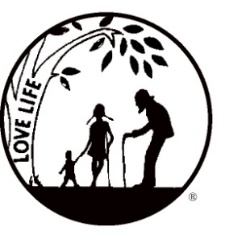 Right to Life - LIFESPAN Life is like an arch. If you discard one segment as worthless, the span collapses — the value of all life brought low.www.miLIFESPAN.org                     LIFESPAN Church Notes April 2018 (PAGE 1 of 2)April 7-8:    Right to Life - LIFESPAN         Resource Book Photo and Patron AdsDO YOU KNOW? We are currently in the process of assembling this year’s LIFESPAN Resource Book, the most thorough pro-life resource in Michigan. Support our pro-life work by purchasing a “Patron” or “Photo Patron” ad. We have levels of support to fit every budget, ranging from $10-$100. Find the level with which you are most comfortable and please donate to LIFESPAN’s efforts to change hearts and minds and save lives! Celebrate a milestone (graduation, birthday, anniversary) by including a picture in a photo ad to commemorate the important people in your life!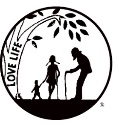 For more info: LIFESPAN 734.422.6230         www.miLIFESPAN.org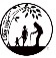 Register TODAY for your space at the annual Celebration of Life Dinner and Silent Auction on May 8, 2018 at the San Marino Club in TroyApril 14-15:   Right to Life – LIFESPAN         Baby Showers—THANK YOU!THANK YOU so much to all who participated in LIFESPAN’s Baby Showers across Wayne, Oakland, Macomb and other counties!  Your donations help to support mothers who CHOOSE LIFE! Pregnancy Help Centers across the Metro Detroit area were very grateful for your generous donations. Did you miss out on donating? You can always donate to Wee Care, LIFESPAN’s outreach program for mothers and their babies who are in dire need.  Baby clothes through 18 months, diapers and wipes are always welcome! There is an urgent shortage of lightweight sleepers in the 3-9 months range.For more info: LIFESPAN 734.422.6230         www.miLIFESPAN.orgRegister TODAY for your space at the annual Celebration of Life Dinner and Silent Auction on May 8, 2018 at the San Marino Club in TroyWayne County Chapter32540 Schoolcraft Rd., Suite 210Livonia, MI 48150-4305email: wcdr@rtl-lifespan.org734-422-6230     Fax 734-422-8116www.miLIFESPAN.orgPresenting the Pro-Life Message in Southeastern Michigan Since 1970Right to Life - LIFESPAN Life is like an arch. If you discard one segment as worthless, the span collapses — the value of all life brought low.LIFESPAN Church Notes April 2018 (PAGE 2 of 2)April 21-22:    Right to Life – LIFESPAN    Our Northern Neighbor-Reason for Concern!DO YOU KNOW?  In 2015, Canada’s Supreme Court conjured a RIGHT to lethal-injection euthanasia for anyone with a medically diagnosable condition that causes irremediable suffering-AS DEFINED BY THE PATIENT. No matter if palliative interventions could significantly reduce painful symptoms, if the patient would rather die, it’s the patient’s right to be killed. Parliament then kowtowed to the court and legalized euthanasia across Canada. In the province of Ontario a court has ruled that a patient’s desire to be euthanized trumps a doctor’s conscientious objection. Doctors there now face a cruel choice between complicity in what they consider a grievous wrong—killing a sick or disabled patient—and the very real prospect of legal or professional sanction.  With abortion already legal through all nine months of a pregnancy, life is now in jeopardy at both ends of the spectrum. We are concerned for Canadian citizens and we must be sure that we protect American citizens by ensuring this type of legislation does NOT happen in the Unites States.Call LIFESPAN 734.422.6230            www.miLIFESPAN.orgRegister TODAY for your space at the annual Celebration of Life Dinner and Silent Auction on May 8, 2018 at the San Marino Club in TroyApril 28-29:    Right to Life - LIFESPAN    Educating Our Children!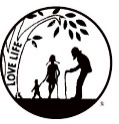 Did you know? A 2016 study by the American Journal of Public Health found, “teenagers in the (government’s sex ed programs) were more likely to begin having sex…and more likely to get pregnant.” And, it’s no wonder. The curriculum is so extreme that 40% of young people said they felt more pressure to engage in sex from their sex ed classes than from their boyfriend or girlfriend. Somewhere along the way, it became assumed, not discouraged, that teenagers would have sex. As a result, we have an entire area of teen education that accelerates the risks instead of curbing them. Think about other behaviors that would negatively impact a teen’s life. We don’t tell kids to drink less; we tell them not to drink, period. We don’t hand teens filters for cigarettes, assuming they’ll light up anyway—we challenge them not to smoke, period. Most teenagers want to be challenged to stay pure, too. Valerie Huber from the President’s HHS department states: “the healthiest message for youth is one that gives youth the skills and information to avoid the risks of teen sex, not merely reduce them.” ABSTINENCE! We have info and resources for you to share with the teens in your life to teach and empower them.For more info: LIFESPAN 734.422.6230              www.miLIFESPAN.orgRegister TODAY for your space at the annual Celebration of Life Dinner and Silent Auction on May 8, 2018 at the San Marino Club in TroyWayne County Chapter32540 Schoolcraft Rd., Suite 210Livonia, MI 48150-4305email: wcdr@rtl-lifespan.org734-422-6230     Fax 734-422-8116www.miLIFESPAN.org